Committee on WIPO Standards (CWS)Seventh SessionGeneva, July 1 to 5, 2019REPORT ON TASK NO.59 Document prepared by the co-leaders of the Blockchain Task ForceINTRODUCTIONAt its sixth session held in October 2018, the Committee on WIPO Standards (CWS) received two proposals:Proposal to develop a new WIPO standard regarding blockchain by IP Australia; andProposal for the creation of a task to study blockchain applications in the field of intellectual property by the Russian Federation.At its sixth session, the CWS considered the proposals submitted by the Delegations of Australia and the Russian Federation and agreed on the creation of the new Task No. 59, the description of which reads:“(a)	Explore the possibility of using blockchain technology in the processes of providing IP rights protection, processing information about IP objects and their use; (b)	Collect information about IPO developments in use of and experience with blockchain, assess current Industry Standards on blockchain and consider merit and applicability to IPOs;(c)	Develop a model to standardize approaches of using blockchain technology in the IP field, including guiding principles, common practice and use of terminology as a framework supporting collaboration, joint projects and proofs of concept; and (d)	Prepare a proposal for a new WIPO standard applying blockchain technology in the processes of providing IP rights protection, processing information about IP objects and their use”.(See paragraph 30 of document CWS/6/34.)At its sixth session, in order to carry out Task No. 59, the CWS also approved the establishment of a new Task Force named “Blockchain Task Force” and designated the Delegations of Australia and the Russian Federation as co-leaders of the new Task Force.  The CWS requested the new Task Force to report progress on Task No.59 at the seventh session of the CWS (see paragraph 31 of document CWS/6/34).  The CWS requested that the Secretariat issue a circular inviting Intellectual Property Offices (IPOs) to nominate their experts on blockchain to the Blockchain Task Force.  The CWS agreed that the International Bureau organize an event on blockchain in 2019, inviting CWS Members and any interested parties.  The CWS also agreed to organize a Blockchain Task Force meeting in person before the next CWS session.  (See paragraphs 33 to 35 of document CWS/6/34.)PROGRESS REPORTIn November 2018, the Secretariat issued Circular C.CWS.108 inviting IPOs to nominate their representatives to the Blockchain Task Force.  The following 13 IPOs responded to the Circular: Australia, Canada, Chile, China, the Eurasian Patent Office, the European Union Intellectual Property Office, Germany, Japan, Russian Federation, Spain, Sweden, United Kingdom, and United States of America.The Secretariat established the Task Force wiki to facilitate discussion by the Blockchain Task Force members.  In December 2018, the Task Force co-leaders distributed the 2018-2019 work plan in both a visualization and tabular form to start discussion on Task 59.  Additionally, a high-level work plan covering the breadth of work was distributed – now named Blockchain Task Force Roadmap.Results of Task Force Members SurveyIn January 2019, Round 1 discussions commenced and the Task Force co-leaders and the International Bureau developed a Task Force member’s survey to “Collect information about Task Force members’ developments in use of and experience with Blockchain.” The Task Force members were invited to complete this survey throughout February 2019 comprising seven questions, 1 to 5 being of importance:“1)	What areas do you consider blockchain to be a high value opportunity or potential threat in the field of IP?2)	Blockchain related activities within your organization3)	Blockchain related activities within your jurisdiction 4)	Objectives of the blockchain standard considering potential scope items listed below:Scope StatementTerminology and DefinitionsTechnologiesDataParticipation5)	Suggestions on joint project across IPOs.”Significant results include:Approval of the Standard scope statement to read as follows: “This Standard aims to guide the Intellectual Property Offices (IPOs) and other Organizations that need to manage, store, process, exchange and disseminate IP data using Blockchain.  It is intended that by using this Standard, the development of Blockchain can be simplified and accelerated in a harmonized manner and interoperability among IPOs.”High Value Opportunities:Smart Contracts – IP Rights processing, easier licensing and transfer, timeliness improvements etc;Immutability / Trusted / Shared Trust- Blockchain-based IP registries: record IP asset issuance, ownership and status change, chain of ownership.  Traceability of IP asset.  Digital reinvention on IP asset management;Data Sharing / Distributed - Data sharing among government agencies to reduce data redundancy and ensure data integrity; andProvenance – Proof of ownership e.g., Smart Trade Mark at IPA.Joint projects should be split into an internal focus and external focus:Internal FacingImmutable data sharing between offices e.g.,  Priority data; andSmart contracts e.g., automated renewals processes and record of ownership changes.External FacingBlockchain for priority filing;IP Rights Licensing;Customs / border force – anti-counterfeiting; andEstablishment of a unified storage/repository of 3D models and images, using Blockchain technology.Thoughts on Standard inclusions:Terminology and DefinitionsVocabulary dictionary; andGlossary of terms.Technologies and InteroperabilityPlatform;Security;Types e.g.,  Smart contracts; andCoding language.DataOn chain or off the chain; OPI or non-OPI; andWIPO Standards e.g., ST.3.ParticipationGovernance;Consensus;Identity management; andPublic, Private, Permissioned.Standard provides reference models and business cases for application.WIPO Blockchain Workshop and May face-to-face Task Force MeetingTask Force co-leaders assisted the International Bureau in the organization of the WIPO Blockchain Workshop in addition to presenting at and moderating sessions including:Patent landscape in the field of Blockchain technology;Blockchain products/services for Intellectual Property; andPotential areas and candidates for standardization of Blockchain on IP data.The Blockchain Task Force held a face-to-face Task Force meeting on May 1, 2019.  The following six IPOs: IP Australia, the Korean Intellectual Property Office, the Russian Federal Service for Intellectual Property, the Spanish Patent and Trademark Office, Intellectual Property Office of the United Kingdom and the United States Patent and Trademark Office) and the International Bureau of WIPO were present at the Task Force meeting. The Task Force meeting focused on:A review of the WIPO Blockchain workshop outcomes;Review and Discussion on the objective and scope of a new WIPO standard on blockchain;Review and Discussion on Task Force member responses to survey on "Use of and Experience with blockchain";Discussion of Standard Objectives and Inclusions for Standard Table of Contents; andFuture work, Industry guidance and potential Use Cases for proofs of concept projects.Key outcomes following the Task Force meeting included:Proposed modifications to the Task Force objectives;Proposed modifications to the proposed draft Standard scope statement;Finalising the proposed draft Standard objectives;Drafting of proposed Standard title;Drafting and modifications to the draft standard Table of Contents;Grouping of potential IP sector blockchain Use Cases into relevant themes; andAgreement to investigate establishment of a collaborative environment to support a diverse group of stakeholders in the IP ecosystem in developing solutions to a range of Use Cases.Task Force members present at the face to face meeting agreed on the following action items:Publication for comment on the Task Force wiki of:Proposed modifications to the Task Force objectives;Proposed modifications to the proposed draft Standard scope statement;proposed draft Standard objectives;proposed Standard title;Refine draft standard Table of Contents; andUse Cases (raw state).Request to the International Bureau to contact and coordinate with the International Organization for Standardization (ISO) for inclusion of Blockchain Task Force representation as liaison to ISO and specifically ISO TC/307;Refinement and prioritisation of Use Cases; andInvestigate and establish a collaborative environment for support of Use Cases and Standard development.BLOCKCHAIN TASK FORCE ROADMAPDRAFT WORK PLAN 2019/2020The CWS is invited to: 	(a)	note the content of the present document; and	(b)	encourage IPOs to participate in the discussions by the Blockchain Task Force.[End of document]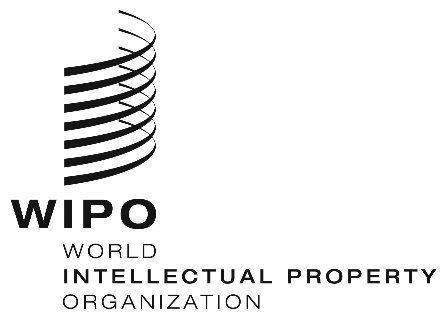 ECWS/7/6CWS/7/6CWS/7/6ORIGINAL:  ENGLISH ORIGINAL:  ENGLISH ORIGINAL:  ENGLISH DATE:  MAY 14, 2019 DATE:  MAY 14, 2019 DATE:  MAY 14, 2019 RoundActionPlanned Completion DateCompletedDeferred1Collect information from Task Force members on developments in use of and experience with blockchain including Task Force members business cases for future presentation and discussionFebruary 20191Prepare draft structure and questions of questionnaire on IPO use of and experience with blockchainMarch 20191Provide working document to CWSTBC1Hold round 1 Webex with Task Force membersMarch 2019RoundActionPlanned Completion DateCompletedDeferredBlockchain WorkshopPresent on IPA Blockchain Proof of ConceptApril 2019Blockchain WorkshopPresent on candidates for standardizationApril 2019Blockchain WorkshopFace-to-face Task Force meetingApril 20192Modifications to draft Task Force objectives publication on the wikiMay – June 20192Modifications to draft Standard scope publication on the wikiMay – June 20192Draft Standard objectives publication on the wikiMay – June 20192Draft Standard title publication on the wikiMay – June 20192Draft Standard Table of Contents publication on the wikiMay – June 20192Use Cases (raw state) publication on the wikiMay – June 20192Hold round 2 Webex with Task Force membersJune 2019CWS/7Prepare and present Task Force report to the CWSJuly 2019CWS/7Provide oral presentation on Task Force work include Task Force members survey resultsJuly 2019CWS/7Hold CWS Task Force face-to-face meetingJuly 2019CWS/7Provide 2019/2020 work planJuly 20193WIPO to contact and coordinate with ISO for inclusion of Blockchain Task Force representation as liaison to ISO and specifically ISO TC/307August 2019 - 3Refinement and prioritization of Use CasesAugust 2019 -3Investigate and establish a collaborative environment for support of Use Cases and Standard developmentAugust 2019 - 3Refine draft Standard Table of ContentsAugust 2019 - 